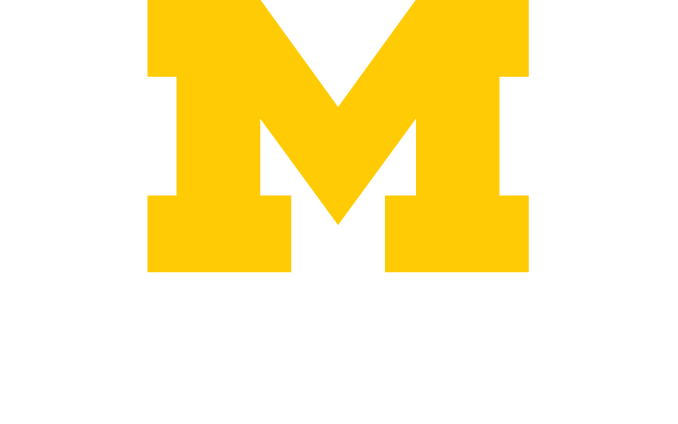                Hello,               Welcome to the February edition of the U-CAN Newsletter.                I hope this finds you all staying warm and keeping busy this winter season.                  As we edge closer to spring with Groundhog Day tomorrow and Punxsutawney Phil                letting us know when the warm weather will be starting, I came across several other states                 that have their own animal prognosticator.  In case you were wondering, Michigan does                 not have one! Take a look below at the state and what animal they chose to predict their                 weather:                 1. Connecticut-Scramble the duck. Predictions have been 100% accurate due to in part                     that ducks are more intelligent and have more exposure to weather extremes.                  2.  Florida- has a burrowing owl. If the owl sees his shadow, it will signal six more weeks of                        winter.                  3.  New York- Clucksatawney Henrietta the chicken.  Farmers say if the chicken lays an egg                      during the annual Groundhog Day ceremony, there will be an early spring. Otherwise, six                        more weeks of winter.                  4.  North Carolina- has Pisgah Penny the squirrel.  In addition to the weather forecast,                        this busy little squirrel will also take a stab at who will come out victorious in the upcoming                        Super Bowl.                 5.  Oregon -This state has 2 animals predicting when spring will come: Fufu the                       hedgehog (has a 53% accuracy rate) and Filbert the beaver.                 6.  Texas- Bob the armadillo, may not always get the forecast right but the little guy is                       tough, enduring winter cold and extreme heat.                       (from foxweather.com, January 26, 2023)                    Art and Culture…                    Using plastic bags to create art- take a look at what this Brooklyn based artist created                      out of plastic bags. It’s available to see in-person at the 777 Building through February 5,                     2023.  To learn more about this event (a video), visit the website;                    https://arts.umich.edu/news-features/harvesting-trash-to-create-an-entirely-nutritionless-grocery-store-of-single-use-plastic/                   Act of Kindness stories…                   Students step up to make playground inclusive for those with disabilities, CBS News,                    January 13, 2023; https://www.cbsnews.com/news/steve-hartman-on-the-road-glen-lake-elementary-school-playground/                   A stranger gives a boy with autism a piano after hearing him play, CBS News, January 6,                    2023; https://www.cbsnews.com/news/steve-hartman-on-the-road-jude-kofie-piano/                   February is American Heart Month, first issued and declared by Lyndon B. Johnson back                    in 1964 to tackle heart disease in America.  It has been made official by every U. S.                    President since.                    Exercise Corner…                   There are many alternatives to staying active that you can try safely at home.                       Below is a list of where you can get free adaptive workout videos & live virtual classes.                                                AARP Virtual Community Center offers free online exercise & wellness classes along with                  Travel, cooking, financial planning and more.  No membership required.  Visit the website                   for more information;  https://local.aarp.org/virtual-community-center/                  Disability Partnerships is offering free adaptive online wellness classes. To find out more                  Information, please visit the website;                  https://www.disabilitypartnerships.org/events#register          The National Kidney Foundation of Michigan is offering in-person and remote Enhanced            Fitness Workshops.  To find out more information, please visit the website;            https://nkfm.org/program-article/enhancefitness/                  University of Michigan Adaptive Sports & Fitness has put together 8 weeks of adaptive                   fitness videos that you can do at home.  Just click on the individual weeks to see the list of                   videos. Visit the website for more information;                  https://medicine.umich.edu/dept/family-medicine/programs/mdisability/community-building/adaptive-sports/staying-fit-while-staying-put          And now for a few laughs….          Enjoy this class SNL sketch from February, 1991, titled, “Metro Card”;          https://www.youtube.com/watch?v=LfMt4GW0PR4                  U-CAN Meeting                  Our next U-CAN meeting will be held on Tuesday, February 7, 2023 from 5:30-7:30 PM                  at the Orthotic & Prosthetic Center, 2850 S. Industrial Hwy, Suite 400, AA 48104.                  On the agenda is group discussion, fun trivia and chili night (enjoy 2 different styles of                   chili by chef Brittany & chef Carla).                    If you are unable to join us in-person, you can join us virtually.                    If you have a zoom account, just click on the link below for quick and easy access to the                    meeting(s).                     Join Zoom Meeting                   https://umich.zoom.us/j/97544788830                   Meeting ID: 975 4478 8830                   Passcode: 890707                  If this is your first-time using zoom and do not have an account set up, please                  read the information below and follow the steps.                    Creating your own account          To sign up for your own free account, visit zoom.us/signup and enter your email address.           You will receive an email from Zoom (no-reply@zoom.us). In this email, click Activate           Account.            If Joining from a Mobile Device           If you are joining from a mobile device (Android, Smartphone, tablet, Apple iphone/iPad)           then it will simply prompt you to download the Zoom Cloud Meetings app from the            App/Play store.           If Joining from a Computer           When entering a Zoom meeting for the first time from a computer, you will need to            Download  a small application file:Open web browser to ChromeEnter ‘join.zoom.us’ in the address field which brings up “Join a Meeting”Enter the meeting ID (listed above)Click Join. If this is your first time joining from Google Chrome, you will be asked to open           The Zoom client to join the meeting.           Quote for the month: “It’s only after you’ve stepped outside your comfort zone that you            begin to change, grow, and transform.” - Roy T. Bennett                Articles Unpacking the myths about 3D printed prosthetics, December 30, 2023; https://livingwithamplitude.com/article/amputees-3d-printed-prosthetics-bionics-limbs-myths-vs-reality/Sea turtle that became an amputee from a net entanglement, finds a forever home, cnn.com; https://www.cnn.com/2022/12/21/world/national-marine-aquarium-rescued-sea-turtle-scn/The present and future of osseointegration, opedge.com, January 1, 2023; https://opedge.com/the-present-and-future-of-osseointegration/The best new technology for amputees at the 2023 Computer Electronics Show, livingwithamplitude.com, January 11, 2023; https://livingwithamplitude.com/best-technology-for-amputees-CES-2023/Veterans lunge into the world of wheelchair fencing, airforcetimes.com, January 16, 2023; https://www.airforcetimes.com/news/your-military/2023/01/20/veterans-lunge-into-world-of-wheelchair-fencing/Amputee Coalition joins the Amputee Prevention Alliance to address the urgent public health challenge of preventable amputations, livingwithamplitude.com, January 17, 2023; https://livingwithamplitude.com/amputation-prevention-alliance-partnership/How Michigan and other states rank in providing support to caregivers, livingwithamplitude.com, January 18, 2023; https://livingwithamplitude.com/amputee-caregivers-state-by-state-policies/Ms. Wheelchair Oregon advocates for alter-able accessibility across the U.S., koin.com, January 19, 2023; https://www.koin.com/news/oregon/ms-wheelchair-oregon-advocates-for-alter-able-accessibility-across-u-s/Exoskeleton boot improves walking speed, offers new hope for people with mobility challenges, asme.org, January 19, 2023;  https://www.asme.org/topics-resources/content/exoskeleton-boot-improves-walking-speed,-offers-new-hope-for-those-with-mobility-challenges Teen born without legs inspires on the court, cbsnews.com, January 20, 2023; https://www.cbsnews.com/video/teen-born-without-legs-inspires-on-the-basketball-court/Veteran amputee finds purpose in wheelchair fencing,airforcetimes.com, January 20, 2023; https://www.airforcetimes.com/news/your-military/2023/01/20/veterans-lunge-into-world-of-wheelchair-fencing/Labor shortage and remote work boosted employment for people with disabilities, hrdrive.com, January 24, 2023; https://www.hrdive.com/news/labor-shortage-remote-work-boosted-employment-of-people-with-disabilities/641073/The amputee insurance law you know about right now, livingwithamplitude.com, January 25, 2023; https://livingwithamplitude.com/amputee-new-mexico-prosthetic-insurance-law/Author looks at how people with disabilities can improve urban spaces, ny1.com, January 30, 2023; https://www.ny1.com/nyc/all-boroughs/mornings-on-1/2023/01/30/author-looks-at-how-people-with-disabilities-can-improve-urban-spaces-   Research CornerThe University of Michigan Powered Prosthetic Lab Research is looking for volunteers with or without a single above-knee amputation to participate in research studying the design and control of powered prosthetic legs.        Participation Requirements:Age 18 – 70 years oldOne or more AK (above knee) amputationsMust be able to withstand testing: walking, stair climbing & sit-standing         Participants will be compensated $40 an hour for their time.         For questions or to learn more about this study, please contact:         Robert Gregg, Professor         Email: rdgregg@umich.edu         734-763-1156Michigan Medicine is currently collaborating with MedStar Health Research Institute andThe Curtis Hand Center in Baltimore on a clinical trial evaluating a new surgical method toTreat neuroma pain.  Participation Requirements:Age 18 years or olderSuffer from chronic pain from a previously amputated finger or other part       of the hand   Participants will agree to be randomized to one of two surgical groups to treat neuroma    pain      Participants will also answer questionnaires and take health measurements to record blood        pressure and heart rate.        To learn more about this research study, click on the link below;       https://www.medstarhealth.org/blog/neuroma-research-rpni        For questions or for more information about this study, please contact:        Jenni Hamill, study coordinator        Email: jenberry@med.umich.eduUniversity of Michigan’s Locomotor Control Systems is currently looking for paid volunteers with a single, above knee amputation to participate in a research studying powered prosthetic limbs. This research project seeks to improve the control of powered prosthetic legs used by lower-limb amputees. Participation Requirements:Age 18 years or olderSingle Above the Knee amputationThe study involves one experiment which will take no longer than 4 hours after setup and will Be paid for their time. For questions or for more information about this study, please contact:Dr. Bobby GreggEmail: rdgregg@umich.eduResearchers at the University of Washington in partnership with the Shirley Ryan Ability Lab, is looking to evaluate chronic pain therapy for people with disabilities, such as: amputation, spinal cord injury, brain injury, Multiple sclerosis Participation Requirements:Age 18 years +Currently employed, working minimally 15-20 hours a weekSelf-reported physical disabilityDaily access to a phone and internet     Participants will be randomly assigned to attend eight weekly treatment sessions via      telephone over the course of 8-10 weeks, no in-person visits required.       Participants will be required to complete four online surveys, before, during and after      treatment and compensated up to $125 total.       For questions or for more information about this study, please contact:       Kara link      Phone: 855-887-9384 (Toll Free)      Email: tipsstudy@uw.eduUniversity of Michigan Graduate Innovative Design in Biomedical Engineering students are looking to better understand the problem of sweating in prosthetic liners and make a medical device to address sweat accumulation of lower limb amputees.Participation Requirements: Lower Limb amputee who faces issues with sweat buildup in their linerWould prefer but is not inclusive to individuals who have used products to address this issue, such as:Antiperspirants, sheat or sock under liner                    Iontophoresis      Participants will be required to have a short 30 -minute video Zoom meeting      For questions or for more information about this study, please contact:       Pit Vollmers         Phone: 616 647 7811       Email: Pitv@umich.eduResearchers at Northwestern University are studying attitudes, preferences and information needs about hand/arm transplantation among people with upper limb amputations.The purpose of this study is to assess people’s attitudes, decisions and expectations about   hand transplant as a treatment option.      Participation requirements: Age 18-45 years of ageHave an acquired unilateral or bilateral upper limb amputationBe able to use a smartphone or landline phone as a communicating deviceBe able to work independently   Current recruitment for telephone interviews and telephone focus groups will be      conducted over the next few months.Participants will receive compensation for each interview or focus section.      For more information about this study, please contact:      Elisa Gordon, PHD, MDH      Email: e-gordon@northwestern.edu      Phone: (312) 503-5563        The University of Michigan has created an Orthotic & Prosthetic Registry. This is a simple way to connect interested research participants with as many researchers at UM as possible.  Participation requirements:18 years or olderCurrently use an orthotic and/or prosthetic device     If you are interested, please fill out a short survey that is stored in a secure database and      your information will only be accessible by UM research groups. These groups will then      contact you if you are eligible for any future studies. To sign up, please visit the link;       https://redcapproduction.umms.med.umich.edu/surveys/?s=K4JE8F94TY     For more information, please contact:     Deanna Gates     Phone: (734) 647-2698      Email: gatesd@umich.edu University of Michigan School of Kinesiology is looking volunteers for the two studies listed   below:      Transfemoral (AK) amputation to examine the effectiveness of adjustable prosthetic         sockets.       Participation requirements: 18 years or olderHave an above-knee amputation of 1 legHave worn a prosthesis for at least 6 months     In this study, you will test three adjustable sockets, both in the lab and at home. At the     end of the study, you are able to keep the socket you had the best experience with.        Participants will receive $50 for the initial consent and monitor meeting, $40 per hour of         clinic testing, $60 per socket fitting, $100 per monitoring period and whichever socket         he/she prefers. All session will be completed at the Orthotics & Prosthetics Clinic in Ann         Arbor.          Runners to test a newly designed foot.         Participation requirements:18 years or olderHave an AK, BK or bilateral amputation(s)Are able to run or have owned a running foot in the past           If you are interested in volunteering for the above projects, please contact:           Deanna Gates           Phone: (734) 647-2698            Email: gatesd@umich.edu For a listing of all the current amputee clinical trials all over the U. S., visit the WCG        Centerwatch website and use the drop - down menu to type in amputation (a listing will          pop up with different options available);           https://www.centerwatch.com/clinical-trials/listings/search/?q=Amputation&place=&geo_lat=&geo_lng=&user_country=       Upcoming In-person Events  MT. Brighton Adaptive Sports, downhill snow sports, Brighton, MI. If you are interested in learning how to ski or snowboard or just want to get out with other skiers, this is for you. They have lessons throughout the month of January and February.  Please visit the website for more information;https://adaptivesportsconnection.org/mbasp/#calendarMichigan Adaptive Sports snowboard and ski lessons at Pine Knob. The dates are: 1/28, 2/4, 2/11 & 2/25. If you are interested in learning how to ski or snowboard or would like to find out more information,  please contact Kathy at: kdebaker@aol.com or 586-772-8213. You can visit the website at;https://www.michiganadaptivesports.com/lessons-and-guidesDance Mobility- Amputee and wheelchair Ballroom Dance class, will be held on Saturday, February 11, 2023 from 11:00 – 12:30 PM. The classes are held at the Fred Astaire Dance Studio, 2172 Franklin Rd, Bloomfield Hills.  The class is free but you need to register to attend. The Dance Mobility program provides free amputee and wheelchair ballroom group lessons led by Fred Astaire’s professional, certified, dance instructors with experience in teaching amputee and wheelchair ballroom dance.  Participants are welcome to bring their own dance partner or be paired with a volunteer. For more information or to register, please call: 248-454-1715. UMAISE (University of Michigan Adaptive & Inclusive Sports) upcoming events:                Adult Sports Club are 6 week sessions held on Mondays from 5:30-6:30 PM & Pre-                Registration is required:                Pickle Ball- January 9 – February 13                Yoga- February 20 – March 27                Rollervines Wheelchair Basketball (pediatric)                Held on Mondays from 5:30- 7 PM at Peace Lutheran Church, 8260 Jackson Rd, AA.                 For more information about these events, visit the website;                 https://medicine.umich.edu/dept/pmr/patient-care/therapeutic-other-services/umaise-university-michigan-adaptive-inclusive-sports-experience/offered-programsUM Adaptive Sports & Fitness program offers wheelchair tennis and basketball.  Check out the website for more information; https://www.umadaptivesports.com/https://www.umadaptivesports.com/calendar Mary Free Bed is hosting many in-person adaptive clinics and activities during the     winter- skiing, sled hockey, swimming, Yoga and more.  To find out more information,     please visit the website;    https://maryfreebed.app.neoncrm.com/np/clients/maryfreebed/eventList.jspAmputee Coalition National Conference will be held August 2-5, 2023 in Orlando Florida. Registration is open. To find out more information about this event, please visit the website; https://www.amputee-coalition.org/events-programs/national-conference/Amputee Coalition Travel Adventures - want to plan your own trip or get information for a planned guided trip in the future that is accessible, please visit the website:    http://easyaccesstravel.com/  Keep safe and warm and stay moving.  Take care                  Carla   